РЕШЕНИЕ         № 202                                                                            от «22» августа 2023 годаТретьего созываО внесении изменений в Устав Шалинского сельского поселения Моркинского муниципального района Республики Марий ЭлВ соответствии с Федеральным законом от 6 октября 2003г.                     № 131-ФЗ «Об общих принципах организации местного самоуправления в Российской Федерации», Собрание депутатов Шалинского сельского поселения решило:1.	Внести в Устав Шалинского сельского поселения Моркинского муниципального района Республики Марий Эл, утвержденный решением Собрания депутатов муниципального образования «Шалинское сельское поселение»  от 16 августа 2019 г. № 226 (в редакции решения Собрания депутатов Шалинского сельского поселения от 17 мая 2023 № 190), следующие изменения:1.1.	в абзаце 2 части 6 статьи 7 слова «организуется Избирательной комиссией Шалинского сельского поселения» заменить словами «организуется избирательной комиссией, организующей подготовку и проведение выборов в органы местного самоуправления, местного референдума»;1.2.	в части 5 статьи 8 после слов «Законом Республики Марий Эл от 2 декабря 2008 г. № 70-З «О выборах в органы местного самоуправления в Республике Марий Эл» дополнить словами «(далее – Закон Республики Марий Эл № 70-З)»;1.3.	в статье 9:в части 5 слова «в Избирательную комиссию Шалинского сельского поселения» заменить словами «в избирательную комиссию, организующую подготовку и проведение выборов в органы местного самоуправления, местного референдума»;в части 8 слова «Избирательной комиссией Шалинского сельского поселения» заменить словами «избирательной комиссией, организующей подготовку и проведение выборов в органы местного самоуправления, местного референдума», слова «Избирательной комиссии Шалинского сельского поселения» заменить словами «избирательной комиссии, организующей подготовку и проведение выборов в органы местного самоуправления, местного референдума»;1.4. часть 5 статьи 13 дополнить абзацем вторым следующего содержания:«Для размещения материалов и информации, указанных в абзаце первом настоящей части, обеспечения возможности представления жителями поселения своих замечаний и предложений по проекту муниципального правового акта, а также для участия жителей поселения в публичных слушаниях с соблюдением требований об обязательном использовании для таких целей официального сайта может использоваться федеральная государственная информационная система «Единый портал государственных и муниципальных услуг (функций)», порядок использования которой для целей настоящей статьи устанавливается постановлением Правительства Российской Федерации от 3 февраля 2022 г. №101 «Об утверждении Правил использования федеральной государственной информационной системы «Единый портал государственных и муниципальных услуг (функций)» в целях организации и проведения публичных слушаний.».1.5.	статью 34 изложить в следующей редакции:«Статья 34. Избирательная комиссия, организующая подготовку и проведение выборов в органы местного самоуправления, местного референдума1. Территориальная избирательная комиссия организует подготовку и проведение выборов в органы местного самоуправления, местного референдума в соответствии с Федеральным законом № 67-ФЗ, Законом Республики Марий Эл № 70-З, Законом Республики Марий Эл № 71-З и решением Центральной избирательной комиссии Республики Марий Эл.Территориальная комиссия при организации подготовки                          и проведения выборов в органы местного самоуправления, местного референдума осуществляет полномочия, предусмотренные Федеральным законом № 67-ФЗ.2. По решению Центральной избирательной комиссии Республики Марий Эл полномочия избирательной комиссии, организующей подготовку и проведение выборов в органы местного самоуправления, местного референдума, могут возлагаться на участковую комиссию, действующую в границах этого муниципального образования.В случае исполнения полномочий избирательной комиссии, организующей подготовку и проведение выборов в органы местного самоуправления, местного референдума участковая избирательная комиссия осуществляет полномочия территориальной избирательной комиссии, предусмотренные Федеральным законом №67-ФЗ, Законом Республики Марий Эл №70-З, Законом Республики Марий Эл №71-З.»;1.6.	в части 2 статьи 41 слова «избирательной комиссии поселения,» исключить.2.	Поручить Главе Шалинского сельского поселения направить настоящее решение на государственную регистрацию в Управление Министерства юстиции Российской Федерации по Республике                 Марий Эл.3.	Настоящее решение подлежит обнародованию после его государственной регистрации и вступает в силу после его обнародования.Шале ял шотан илемындепутатше погынжо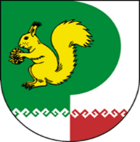 Собрание депутатов Шалинского сельского поселения425 151 Морко район, Кугу Шале ял, Молодежный  урем, 3Телефон-влак: 9-32-65425 151, Моркинский район, дер.Большие Шали ул. Молодежная, 3Телефоны: 9-32-65Глава Шалинского сельского поселения                Т.И.Бушкова